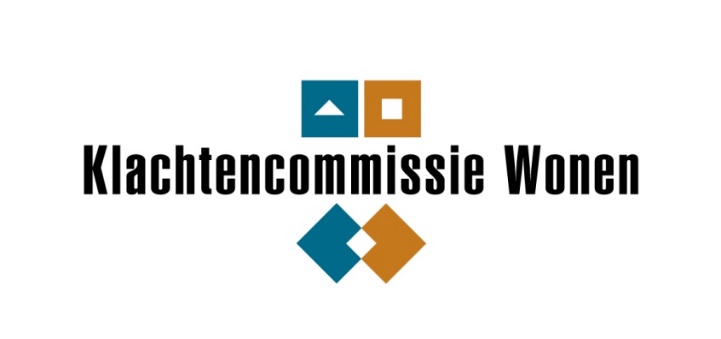 KLACHTENFORMULIER U heeft een klacht over uw woningcorporatie. Deze klacht heeft u eerst schriftelijk ingediend bij de corporatie. Met de reactie van de corporatie bent u niet tevreden. Uw klacht is nog niet opgelost. Dan kunt u uw klacht door de Klachtencommissie laten behandelen. U kunt dit formulier invullen en sturen aan de Klachtencommissie Wonen. De Klachtencommissie Wonen (KCW) is als onafhankelijke en onpartijdige klachtbehandelaar ingesteld door een aantal woningcorporaties in de Duin- en Bollenstreek.  De Klachtencommissie Wonen doet er alles aan om uw privacy te waarborgen en gaat daarom zorgvuldig om met uw (persoons)gegevens. Zij vraagt van u alleen die gegevens die nodig zijn voor een goede behandeling van uw klacht en zij verstrekt die alleen aan hen die daarbij betrokken zijn. Om die reden wordt uw uitdrukkelijke toestemming gevraagd voor het gebruik van uw persoonsgegevens. Die gebruiken wij voor het opvragen van informatie/correspondentie bij uw woningcorporatie.  1.	Persoonlijke gegevens	naam		adres 		postcode en woonplaats		telefoonnummer		e-mailadres	2.	Wie is uw verhuurder?		Stek (Hillegom, Lisse, Voorhout, Sassenheim en Noordwijk e.o.)		St. Antonius van Padua (Noordwijkerhout e.o.)		MeerWonen (Roelofarendsveen en Oegstgeest e.o.)3.	Omschrijf uw klacht (u kunt ook in een brief vertellen waar uw klacht over gaat) 4.	Hebt u over de klacht overleg gehad of gecorrespondeerd met de verhuurder?		nee		Ja: naam medewerk(st)er: 5.	Heeft u een officiële klacht ingediend bij de directie van de verhuurder?		nee		Ja      Wilt u kopieën van deze correspondentie met dit formulier meesturen?6.	Hebt u zelf geprobeerd de klacht op te lossen?		nee		ja, als volgt: 7.	Is er correspondentie met betrekking tot de klacht?		nee		ja      Wilt u kopieën van deze correspondentie met dit formulier meesturen?8.	Wilt u zelf gehoord worden indien de Klachtencommissie Wonen een hoorzitting houdt?		nee		ja	U kunt ook iemand anders vragen in uw plaats te gaan. 	Als dat het geval is door wie wordt u vertegenwoordigd?Ruimte voor eventuele opmerkingen:Wilt u meer vertellen of heeft u een suggestie voor een oplossing van uw klacht, dan verzoeken wij u dit in een brief te zetten en die mee te sturen.9. 	Door ondertekening geef ik de KCW toestemming om gegevens op te vragen bij en die te verstrekken aan degenen die betrokken zijn bij de behandeling van de klacht.	Ondertekend d.d.  	te                        	Handtekening       U kunt dit formulier per post opsturen aan:Klachtencommissie WonenPostbus 1107 - 2302 BC  LEIDENof e-mailen aan: klachtencommissiewonen@gmail.com